Branches over hanging into All Saints High School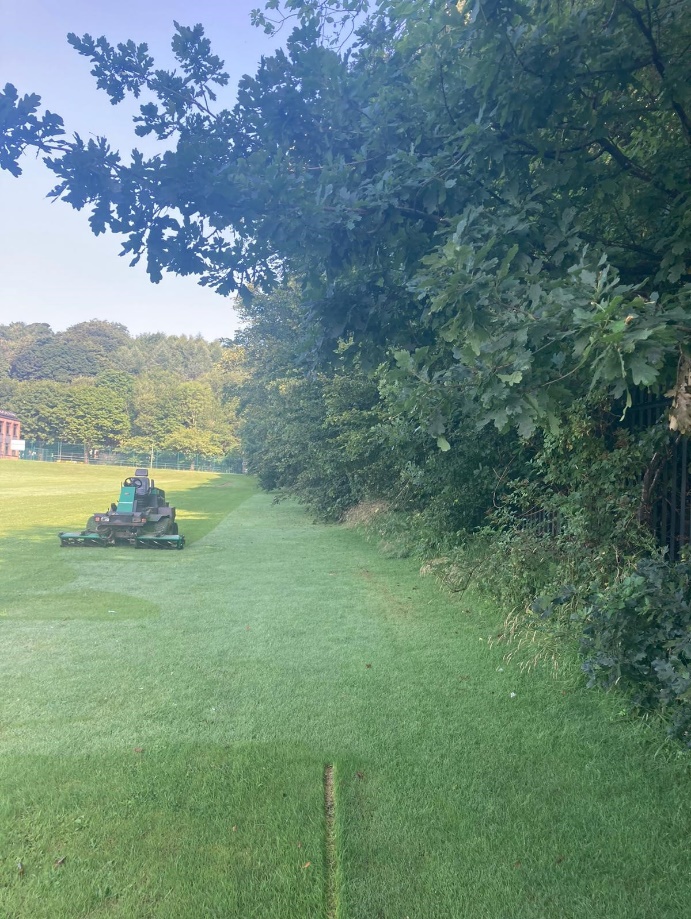 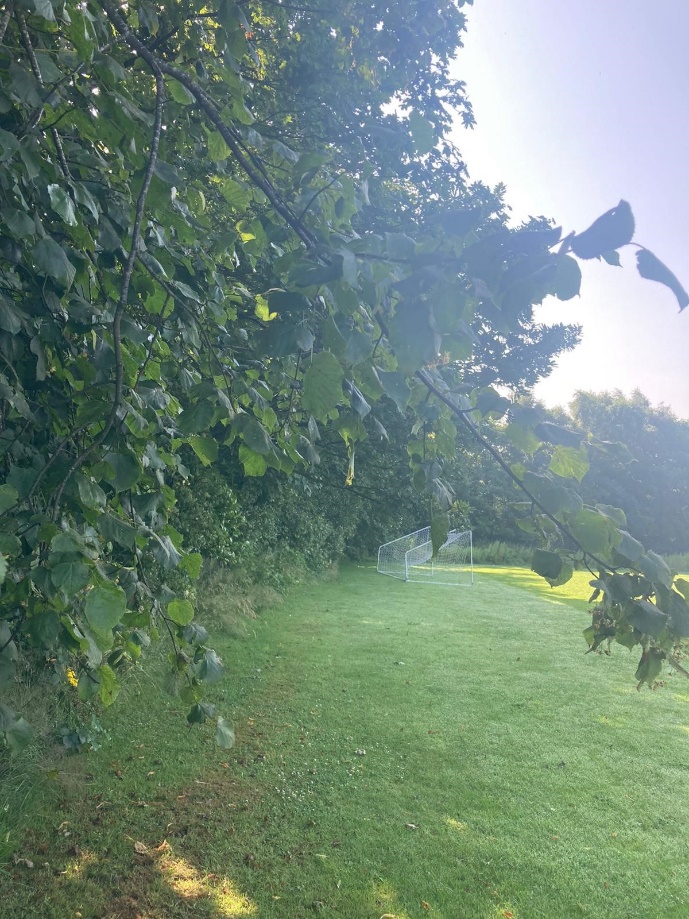 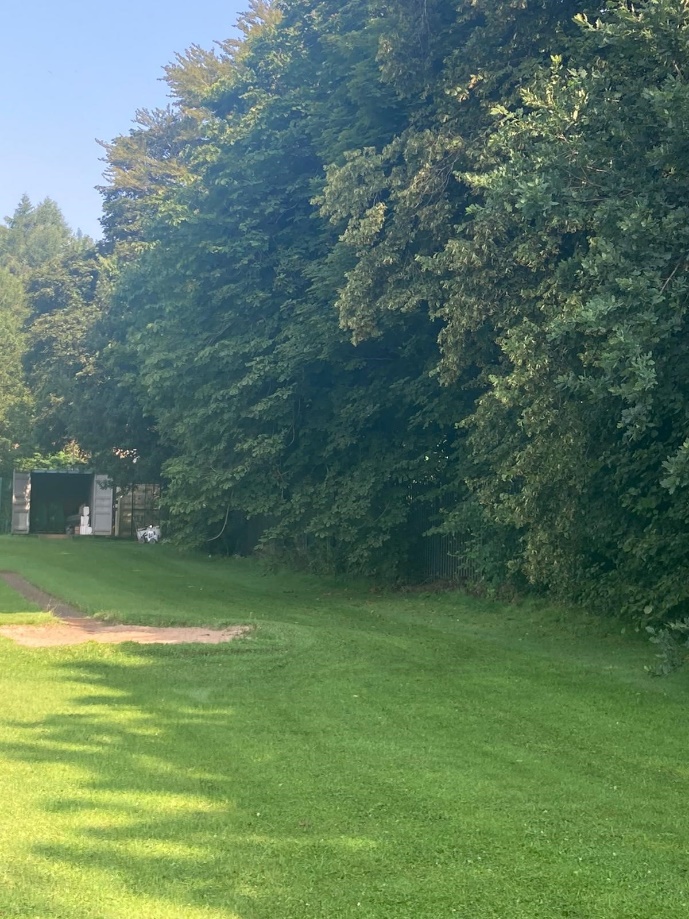 